PROGRAM INFORMATION FOR FRENCH SECOND LANGUAGE PROGRAMS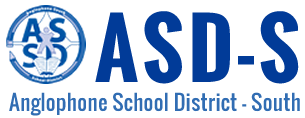 IMPORTANT NOTICE TO ALL GRADES K & 5 PARENTS / GUARDIANSInformation Nights, regarding program selection for September 2020, will be held according to the following schedule.The information will be provided on options for Grades 1 and 6 students:  English Prime Program, Early French Immersion Program (Gr 1. entry) and the Late Gr. 6 French Immersion Program. Parents/guardians are invited to whichever meeting they wish to attend.  The information presented will be the same at all meetings.  PROGRAMS INFORMATION MEETINGS January 2020SAINT JOHN EDUCATION CENTERDateTimeLocation“Snow” DatePresentersDirector of Schools & FSL Subject CoordinatorsMonday February 10, 20206:30 P.M.Barnhill Memorial SchoolTuesday, Feb. 11 at Barnhill Memorial SchoolPaul Smith, Jillian Ingalls Garey Monday February 3, 20206:30 P.M.Saint John Ed Center, 490 Woodward Ave., Donaldson RoomWednesday feb. 12 at Saint John Ed Center, 490 Woodward Ave., Donaldson RoomPaul Smith, Jennifer Keilty & Gina ComeauHAMPTON EDUCATION CENTERDateTimeLocation“Snow” DatePresentersThursday February 6, 20206:30 P.M.Sussex Regional High School- TheaterThursday, Feb. 10  at  Sussex Regional High School- TheaterAllan Davis, Gina Comeau & Jennifer KeiltyWednesday February 12, 20206:30 P.M.Kennebecasis Valley High School- TheaterThursday Feb. 13 at Kennebecasis Valley High School- TheaterAllan Davis, Jillian Ingalls Garey & Kelly AdamsTuesday  February 18, 20206:30 P.M.Hampton Middle School- TheaterWednesday Feb. 19 at Hampton Middle School- TheaterAllan Davis, Kelly AdamsST. STEPHEN EDUCATION CENTERDateTimeLocation“Snow” DatePresentersMonday February 3, 20206:30 P.M.St. George Elementary School-StaffroomThursday Feb. 13  atSt. George Elementary-StaffroomDerek O’Brien, Jillian Ingalls GareyWednesday, February 5, 20206:30 P.M.St. Stephen Elementary School-LibraryThursday Feb. 6 at St. Stephen Elementary-LibraryDerek O’Brien & Jennifer Keilty